(様式４)第　　　　号　　　　年　　月　　日令和4年度ＮＨＫ歳末たすけあい募金特別配分実施報告書社会福祉法人長野県共同募金会会長　様                  法人名                  代表者職氏名                      　　　     　      　印 　　             施設名  　              担当者名                     (℡)                             令和５年１月31日付長共募第705号で配分を受けた事業について、下記のとおり実施しましたので報告します。記１．収支精算書                                      　　　        （単位：円）２．物品最終納品日　　　　      令和　 　年　 　月　 　日３．配分金支出日      　　      令和　 　年　 　月　 　日(様式４)第　　　　号　令和５年　２月２１日令和4年度ＮＨＫ歳末たすけあい募金特別配分実施報告書社会福祉法人長野県共同募金会会長　様                  法人名　　　　NPO）〇〇〇〇                  代表者職氏名　理事長  △△　△△　　　             　印 　　             施設名　　　　〇〇〇〇〇  　              担当者名                     (℡)                             令和５年１月31日付長共募第705号で配分を受けた事業について下記のとおり実施しましたので報告します。記１．収支精算書                                  　　            （単位：円）２．物品最終納品日　　　　      令和　 ５年　 ２月１５日３．配分金支出日      　　      令和　 ５年　 ２月１７日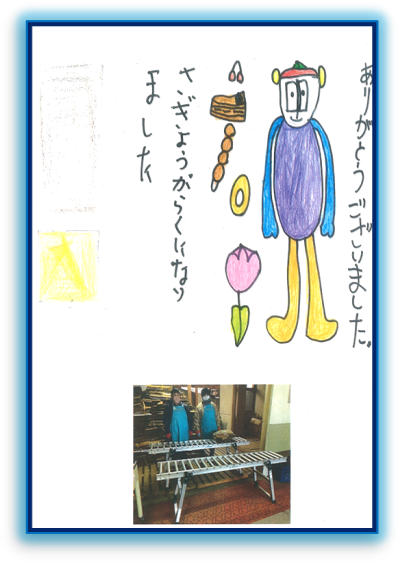 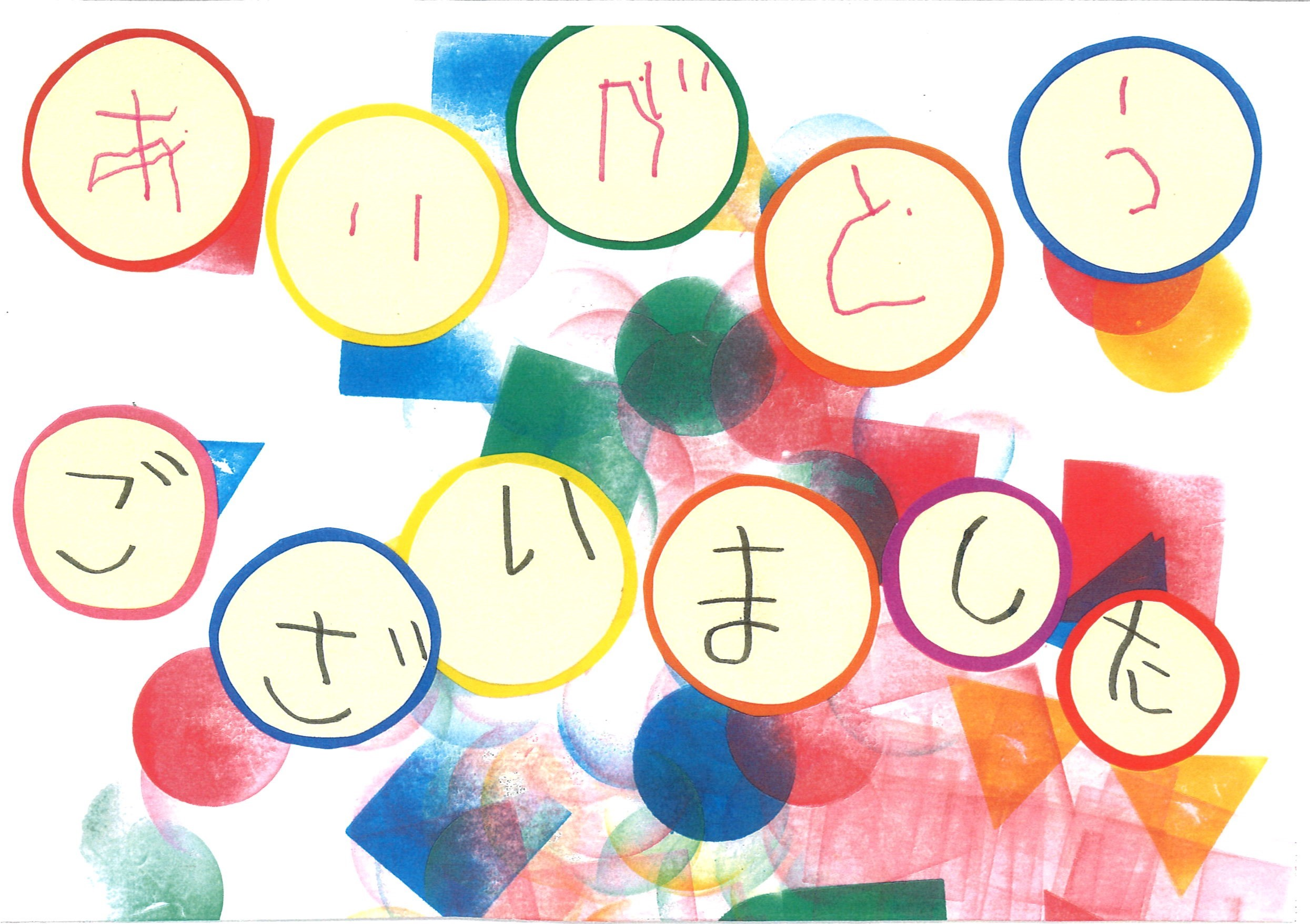 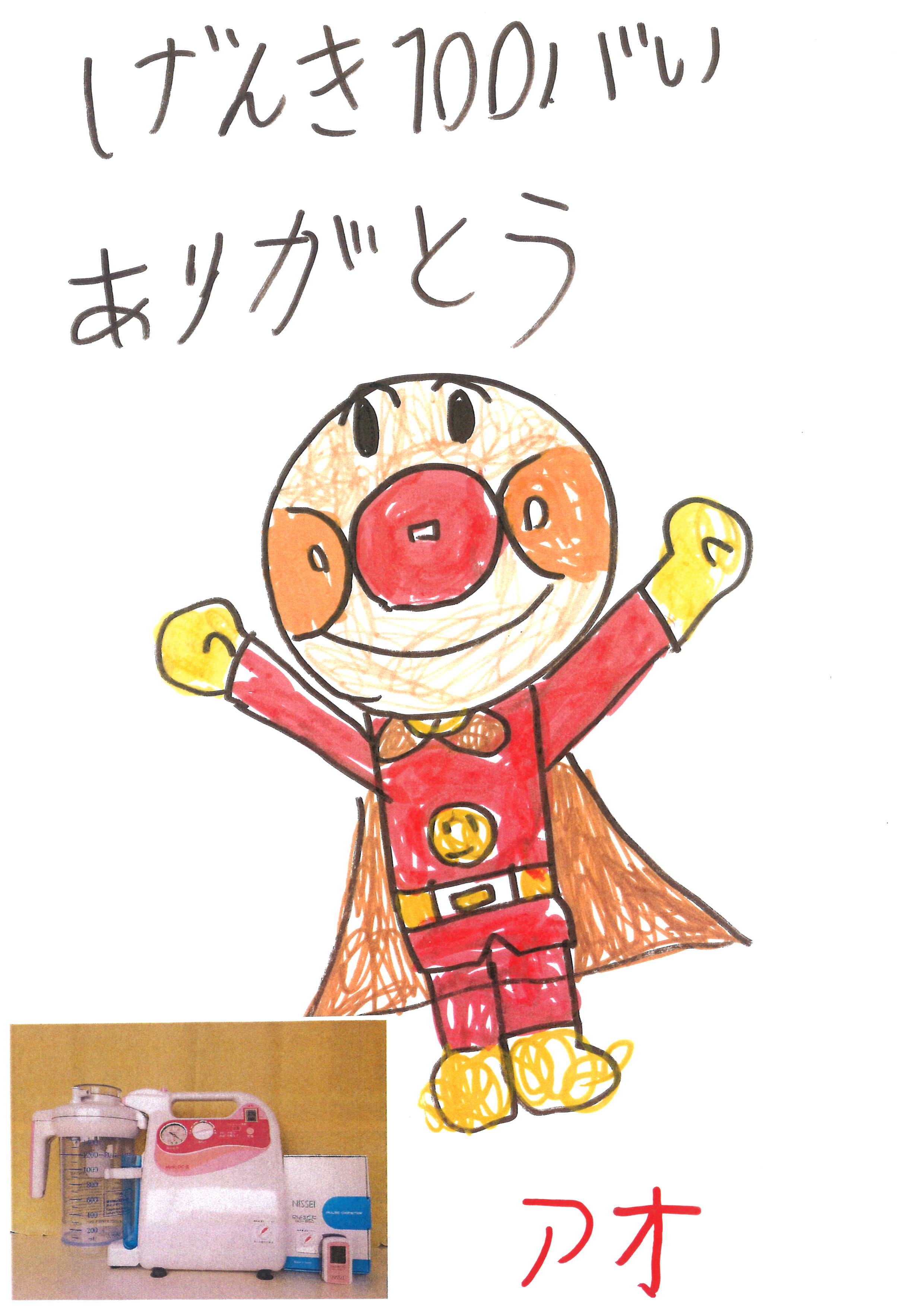 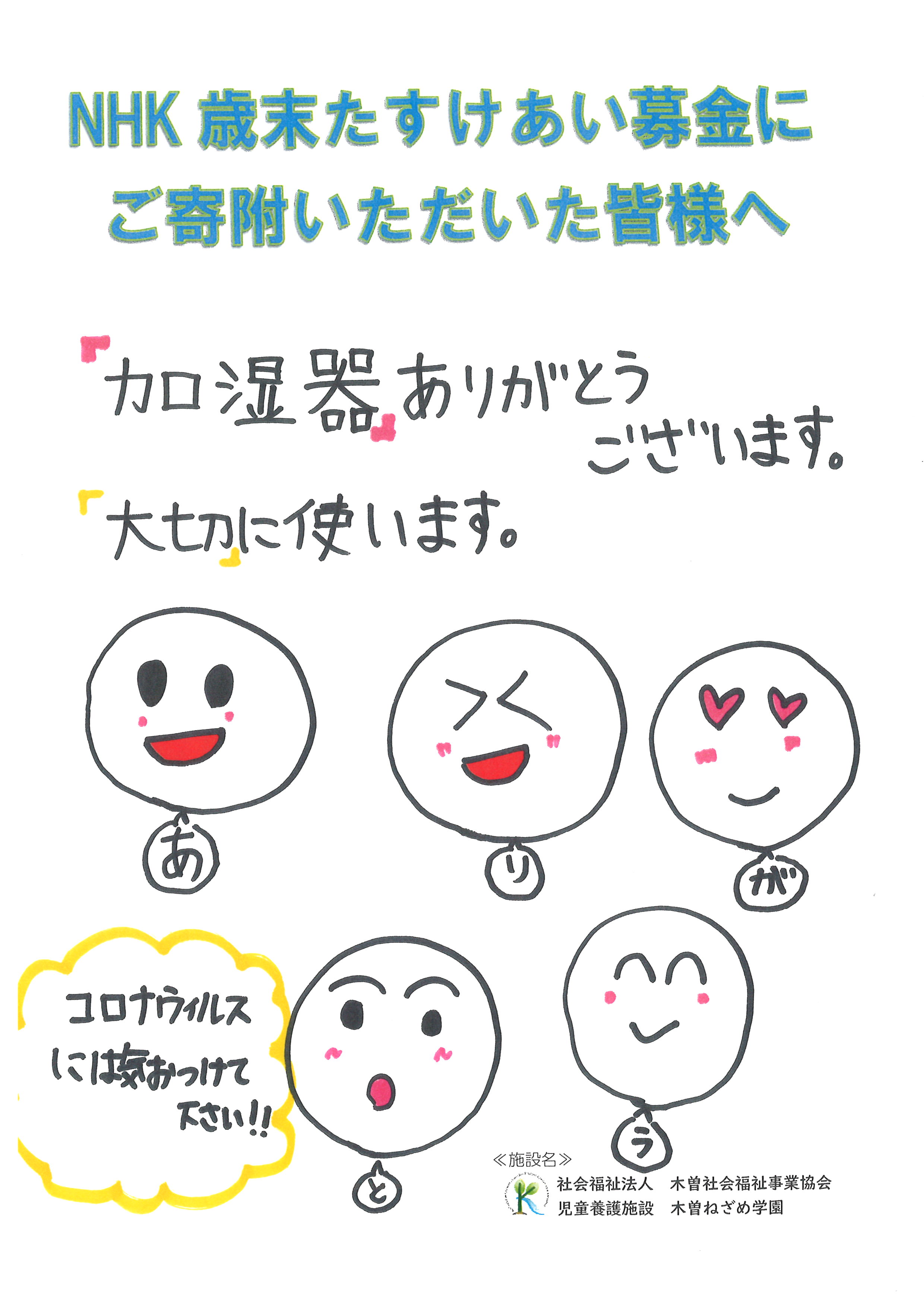 収 入 の 部項      目精 算 額備  考収 入 の 部　NHK歳末たすけあい募金収 入 の 部  自己資金収 入 の 部合       計合       計支 出 の 部項      目精 算 額備  考支 出 の 部  備品購入費(１点10万円以上該当)支 出 の 部  物品購入費支 出 の 部合       計合       計添　付　書　類添付済○1 購入物品等一覧表(申請時提出 様式3の写し 下欄記入)2 請求書の写し3 業者の領収書の写し、または金融機関振込の写し4 配分明示シール貼付が確認できる物品の写真5 ＮＨＫ長野放送局長あてに送付した礼状の写し（様式任意）6 寄付者へのありがとうメッセージ（様式任意）広報(寄付者への報告、ホームページ、広報紙)へメッセージ・写真を活用してよいか →（ はい　・いいえ）（どちらかに○をしてください）広報(寄付者への報告、ホームページ、広報紙)へメッセージ・写真を活用してよいか →（ はい　・いいえ）（どちらかに○をしてください）収 入 の 部項      目精 算 額備  考収 入 の 部　NHK歳末たすけあい募金100,000収 入 の 部  自己資金10,500収 入 の 部合       計合       計110,500支 出 の 部項      目精 算 額備  考支 出 の 部  備品購入費(１点10万円以上該当)支 出 の 部  物品購入費110,500支 出 の 部合       計合       計110,500添　付　書　類添付済○1 購入物品等一覧表(申請時提出 様式3の写し 下欄記入)　　〇2 請求書の写し　　〇3 業者の領収書の写し、または金融機関振込の写し　　〇4 配分明示シール貼付が確認できる物品の写真　　〇5 ＮＨＫ長野放送局長あてに送付した礼状の写し（様式任意）  はがき又は寄付者へのありがとうメッセージと同じ形式でも可　　〇6 寄付者へのありがとうメッセージ（様式任意）　寄付者の方へのメッセージ、イラスト等様式は自由（裏面参考）　　〇広報(寄付者への報告、ホームページ、広報紙)へメッセージ・写真を活用してよいか →（ はい　・いいえ）（どちらかに○をしてください）広報(寄付者への報告、ホームページ、広報紙)へメッセージ・写真を活用してよいか →（ はい　・いいえ）（どちらかに○をしてください）